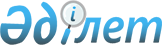 О внесении изменений в решение Жанааркинского районного маслихата от 28 декабря 2020 года № 67/535 "О бюджете поселков и сельских округов на 2021-2023 годы"
					
			С истёкшим сроком
			
			
		
					Решение Жанааркинского районного маслихата Карагандинской области от 2 апреля 2021 года № 6/45. Зарегистрировано Департаментом юстиции Карагандинской области 8 апреля 2021 года № 6285. Прекращено действие в связи с истечением срока
      В соответствии со статьей 109-1 Бюджетного кодекса Республики Казахстан от 4 декабря 2008 года и статьей 6 Закона Республики Казахстан от 23 января 2001 года "О местном государственном управлении и самоуправлении в Республике Казахстан", Жанааркинский районный маслихат РЕШИЛ:
      1. Внести в решение Жанааркинского районного маслихата от 28 декабря 2020 года №67/535 "О бюджете поселков и сельских округов на 2021-2023 годы" (зарегистрировано в Реестре государственной регистрации нормативных правовых актов за № 6140, опубликовано в Эталонном контрольном банке нормативных правовых актов Республики Казахстан в электронном виде 8 января 2021 года, в газете "Жаңаарқа" от 30 января 2021 года №5-9 (10010), следующие изменения:
      1) пункт 1 изложить в следующей редакции:
      "1. Утвердить бюджет поселка Жаңаарқа на 2021-2023 годы согласно приложениям 1, 2, 3 соответственно, в том числе на 2021 год в следующих объемах:
      1) доходы 393 416 тысяч тенге:
      налоговые поступления 32 523 тысяч тенге;
      неналоговые поступления 0 тысяч тенге;
      поступления от продажи основного капитала 0 тысяч тенге;
      поступления трансфертов 360 893 тысяч тенге;
      2) затраты 397 766 тысяч тенге;
      3) чистое бюджетное кредитование 0 тысяч тенге:
      бюджетные кредиты 0 тысяч тенге;
      погашение бюджетных кредитов 0 тысяч тенге;
      4) сальдо по операциям с финансовыми активами 0 тысяч тенге:
      приобретение финансовых активов 0 тысяч тенге;
      поступление от продажи финансовых активов государства 0 тысяч тенге;
      5) дефицит (профицит) бюджета минус 4 350 тысяч тенге;
      6) финансирование дефицита (использование профицита) бюджета 4 350 тысяч тенге:
      поступление займов 0 тысяч тенге;
      погашение займов 0 тысяч тенге;
      используемые остатки бюджетных средств 4 350 тысяч тенге.";
      2) пункт 3 изложить в следующей редакции:
      "3. Утвердить бюджет Актубекского сельского округа на 2021-2023 годы согласно приложениям 7, 8, 9 соответственно, в том числе на 2021 год в следующих объемах:
      1) доходы 52 814 тысяч тенге:
      налоговые поступления 2 300 тысяч тенге;
      неналоговые поступления 0 тысяч тенге;
      поступления от продажи основного капитала 0 тысяч тенге;
      поступления трансфертов 50 514 тысяч тенге;
      2) затраты 53 585 тысяч тенге;
      3) чистое бюджетное кредитование 0 тысяч тенге:
      бюджетные кредиты 0 тысяч тенге;
      погашение бюджетных кредитов 0 тысяч тенге;
      4) сальдо по операциям с финансовыми активами 0 тысяч тенге:
      приобретение финансовых активов 0 тысяч тенге;
      поступление от продажи финансовых активов государства 0 тысяч тенге;
      5) дефицит (профицит) бюджета минус 771 тысяч тенге;
      6) финансирование дефицита (использование профицита) бюджета 771 тысяч тенге:
      поступление займов 0 тысяч тенге;
      погашение займов 0 тысяч тенге;
      используемые остатки бюджетных средств 771 тысяч тенге.";
      3) пункт 7 изложить в следующей редакции:
      "7. Утвердить бюджет сельского округа имени Мукажана Жумажанова на 2021-2023 годы согласно приложениям 19, 20, 21 соответственно, в том числе на 2021 год в следующих объемах:
      1) доходы 71 946 тысяч тенге:
      налоговые поступления 1 647 тысяч тенге;
      неналоговые поступления 0 тысяч тенге;
      поступления от продажи основного капитала 0 тысяч тенге;
      поступления трансфертов 70 299 тысяч тенге;
      2) затраты 72 346 тысяч тенге;
      3) чистое бюджетное кредитование 0 тысяч тенге:
      бюджетные кредиты 0 тысяч тенге;
      погашение бюджетных кредитов 0 тысяч тенге;
      4) сальдо по операциям с финансовыми активами 0 тысяч тенге:
      приобретение финансовых активов 0 тысяч тенге;
      поступление от продажи финансовых активов государства 0 тысяч тенге;
      5) дефицит (профицит) бюджета минус 400 тысяч тенге;
      6) финансирование дефицита (использование профицита) бюджета 400 тысяч тенге:
      поступление займов 0 тысяч тенге;
      погашение займов 0 тысяч тенге;
      используемые остатки бюджетных средств 400 тысяч тенге.";
      4) пункт 8 изложить в следующей редакции:
      "8. Утвердить бюджет Ералиевского сельского округа на 2021-2023 годы согласно приложениям 22, 23, 24 соответственно, в том числе на 2021 год в следующих объемах:
      1) доходы 60 401 тысяч тенге:
      налоговые поступления 2 486 тысяч тенге;
      неналоговые поступления 0 тысяч тенге;
      поступления от продажи основного капитала 0 тысяч тенге;
      поступления трансфертов 57 915 тысяч тенге;
      2) затраты 62 643 тысяч тенге;
      3) чистое бюджетное кредитование 0 тысяч тенге:
      бюджетные кредиты 0 тысяч тенге;
      погашение бюджетных кредитов 0 тысяч тенге;
      4) сальдо по операциям с финансовыми активами 0 тысяч тенге:
      приобретение финансовых активов 0 тысяч тенге;
      поступление от продажи финансовых активов государства 0 тысяч тенге;
      5) дефицит (профицит) бюджета минус 2 242 тысяч тенге;
      6) финансирование дефицита (использование профицита) бюджета 2 242 тысяч тенге:
      поступление займов 0 тысяч тенге;
      погашение займов 0 тысяч тенге;
      используемые остатки бюджетных средств 2 242 тысяч тенге.";
      5) пункт 11 изложить в следующей редакции:
      "11. Утвердить бюджет Сейфуллинского сельского округа на 2021-2023 годы согласно приложениям 31, 32, 33 соответственно, в том числе на 2021 год в следующих объемах:
      1) доходы 41 996 тысяч тенге:
      налоговые поступления 1 430 тысяч тенге;
      неналоговые поступления 0 тысяч тенге;
      поступления от продажи основного капитала 0 тысяч тенге;
      поступления трансфертов 40 566 тысяч тенге;
      2) затраты 41 996 тысяч тенге;
      3) чистое бюджетное кредитование 0 тысяч тенге:
      бюджетные кредиты 0 тысяч тенге;
      погашение бюджетных кредитов 0 тысяч тенге;
      4) сальдо по операциям с финансовыми активами 0 тысяч тенге:
      приобретение финансовых активов 0 тысяч тенге;
      поступление от продажи финансовых активов государства 0 тысяч тенге;
      5) дефицит (профицит) бюджета 0 тысяч тенге;
      6) финансирование дефицита (использование профицита) бюджета 0 тысяч тенге:
      поступление займов 0 тысяч тенге;
      погашение займов 0 тысяч тенге;
      используемые остатки бюджетных средств 0 тысяч тенге.";
      6) пункт 13 изложить в следующей редакции:
      "13. Утвердить бюджет Тугускенского сельского округа на 2021-2023 годы согласно приложениям 37, 38, 39 соответственно, в том числе на 2021 год в следующих объемах:
      1) доходы 43 148 тысяч тенге:
      налоговые поступления 2 519 тысяч тенге;
      неналоговые поступления 0 тысяч тенге;
      поступления от продажи основного капитала 0 тысяч тенге;
      поступления трансфертов 40 629 тысяч тенге;
      2) затраты 48 148 тысяч тенге;
      3) чистое бюджетное кредитование 0 тысяч тенге:
      бюджетные кредиты 0 тысяч тенге;
      погашение бюджетных кредитов 0 тысяч тенге;
      4) сальдо по операциям с финансовыми активами 0 тысяч тенге:
      приобретение финансовых активов 0 тысяч тенге;
      поступление от продажи финансовых активов государства 0 тысяч тенге;
      5) дефицит (профицит) бюджета минус 5000 тысяч тенге;
      6) финансирование дефицита (использование профицита) бюджета 5000 тысяч тенге:
      поступление займов 0 тысяч тенге;
      погашение займов 0 тысяч тенге;
      используемые остатки бюджетных средств 5000 тысяч тенге.";
      7) пункт 14 изложить в следующей редакции:
      "14. Утвердить бюджет сельского округа Орынбай на 2021-2023 годы согласно приложениям 40, 41, 42 соответственно, в том числе на 2021 год в следующих объемах:
      1) доходы 42 601 тысяч тенге:
      налоговые поступления 1 626 тысяч тенге;
      неналоговые поступления 0 тысяч тенге;
      поступления от продажи основного капитала 0 тысяч тенге;
      поступления трансфертов 40 975 тысяч тенге;
      2) затраты 42 601 тысяч тенге;
      3) чистое бюджетное кредитование 0 тысяч тенге:
      бюджетные кредиты 0 тысяч тенге;
      погашение бюджетных кредитов 0 тысяч тенге;
      4) сальдо по операциям с финансовыми активами 0 тысяч тенге:
      приобретение финансовых активов 0 тысяч тенге;
      поступление от продажи финансовых активов государства 0 тысяч тенге;
      5) дефицит (профицит) бюджета 0 тысяч тенге;
      6) финансирование дефицита (использование профицита) бюджета 0 тысяч тенге:
      поступление займов 0 тысяч тенге;
      погашение займов 0 тысяч тенге;
      используемые остатки бюджетных средств 0 тысяч тенге.";
      8) приложения 1, 7, 19, 22, 31, 37, 40, 43 к указанному решению изложить в новой редакции согласно приложениям 1, 2, 3, 4, 5, 6, 7, 8, к настоящему решению.
      2. Настоящее решение вводится в действие с 1 января 2021 года и подлежит официальному опубликованию. Бюджет поселка Жаңаарқа на 2021 год Бюджет Актубекского сельского округа на 2021 год Бюджет сельского округа имени Мукажана Жумажанова на 2021 год Бюджет Ералиевского сельского округа на 2021 год Бюджет Сейфуллинского сельского округа на 2021 год Бюджет Тугускенского сельского округа на 2021 год Бюджет сельского округа Орынбай на 2021 год Целевые текущие трансферты, передаваемые из районного бюджета нижестоящим бюджетам на 2021 год
					© 2012. РГП на ПХВ «Институт законодательства и правовой информации Республики Казахстан» Министерства юстиции Республики Казахстан
				
      Председатель сессии

Н. Орынбасарова

      Секретарь Жанааркинского районного маслихата

К. Имантусупов
Приложение 1 к решению
Жанааркинского районного
маслихата
от 2 апреля 2021 года
№ 6/45Приложение 1 к решению
Жанааркинского районного маслихата
от 28 декабря 2020 года №67/535
Категория
Категория
Категория
Категория
Сумма (тысяч тенге)
Класс
Класс
Класс
Сумма (тысяч тенге)
Подкласс
Подкласс
Сумма (тысяч тенге)
Наименование
Сумма (тысяч тенге)
I. Доходы
393416
1
Налоговые поступления
32523
04
Hалоги на собственность
32379
1
Hалоги на имущество
1036
3
Земельный налог 
2347
4
Hалог на транспортные средства
28996
05
Внутренние налоги на товары, работы и услуги
144
4
Сборы за ведение предпринимательской и профессиональной деятельности
144
2
Неналоговые поступления
0
3
Поступления от продажи основного капитала
0
4
Поступления трансфертов
360893
02
Трансферты из вышестоящих органов государственного управления
360893
3
Трансферты из районного (города областного значения) бюджета
360893
Функциональная группа
Функциональная группа
Функциональная группа
Функциональная группа
Функциональная группа
Сумма (тысяч тенге)
Функциональная подгруппа
Функциональная подгруппа
Функциональная подгруппа
Функциональная подгруппа
Сумма (тысяч тенге)
Администратор бюджетных программ
Администратор бюджетных программ
Администратор бюджетных программ
Сумма (тысяч тенге)
Программа
Программа
Сумма (тысяч тенге)
Наименование
Сумма (тысяч тенге)
ІІ.Затраты
397766
01
Государственные услуги общего характера
79578
1
Представительные, исполнительные и другие органы, выполняющие общие функции государственного управления
79578
124
Аппарат акима города районного значения, села, поселка, сельского округа
79578
001
Услуги по обеспечению деятельности акима города районного значения, села, поселка, сельского округа
78628
022
Капитальные расходы государственного органа
950
07
Жилищно-коммунальное хозяйство
104164
3
Благоустройство населенных пунктов
104164
124
Аппарат акима города районного значения, села, поселка, сельского округа
104164
008
Освещение улиц в населенных пунктах
42000
009
Обеспечение санитарии населенных пунктов
8100
011
Благоустройство и озеленение населенных пунктов
54064
12
Транспорт и коммуникации
190000
1
Автомобильный транспорт
190000
124
Аппарат акима города районного значения, села, поселка, сельского округа
190000
013
Обеспечение функционирования автомобильных дорог в городах районного значения, селах, поселках, сельских округах
45000
045
Капитальный и средний ремонт автомобильных дорог в городах районного значения, селах, поселках, сельских округах
145000
13
Прочие
7000
9
Прочие
7000
124
Аппарат акима города районного значения, села, поселка, сельского округа
7000
040
Реализация мероприятий для решения вопросов обустройства населенных пунктов в реализацию мер по содействию экономическому развитию регионов в рамках Государственной программы развития регионов до 2025 года
7000
14
Обслуживание долга
15224
1
Обслуживание долга
15224
124
Аппарат акима города районного значения, села, поселка, сельского округа
15224
042
Обслуживание долга аппарата акима города районного значения, села, поселка, сельского округа по выплате вознаграждений и иных платежей по займам из районного (города областного значения) бюджета
15224
15
Трансферты
1800
1
Трансферты
1800
124
Аппарат акима города районного значения, села, поселка, сельского округа
1800
048
Возврат неиспользованных (недоиспользованных) целевых трансфертов
1800
ІІІ. Чистое бюджетное кредитование
0
Бюджетные кредиты
0
Категория
Категория
Категория
Категория
Сумма (тысяч тенге)
Класс
Класс
Класс
Сумма (тысяч тенге)
Подкласс
Подкласс
Сумма (тысяч тенге)
Наименование
Сумма (тысяч тенге)
Погашение бюджетных кредитов
0
Функциональная группа
Функциональная группа
Функциональная группа
Функциональная группа
Функциональная группа
Сумма (тысяч тенге)
Функциональная подгруппа
Функциональная подгруппа
Функциональная подгруппа
Функциональная подгруппа
Сумма (тысяч тенге)
Администратор бюджетных программ
Администратор бюджетных программ
Администратор бюджетных программ
Сумма (тысяч тенге)
Программа
Программа
Сумма (тысяч тенге)
Наименование
Сумма (тысяч тенге)
ІV.Сальдо по операциям с финансовыми активами
0
приобретение финансовых активов 
0
поступления от продажи финансовых активов государства 
0
V.Дефицит (профицит) бюджета
-4350
VІ.Финансирование дефицита (использование профицита) бюджета
4350
Категория
Категория
Категория
Категория
Сумма (тысяч тенге)
Класс
Класс
Класс
Сумма (тысяч тенге)
Подкласс
Подкласс
Сумма (тысяч тенге)
Наименование
Сумма (тысяч тенге)
Поступление займов
0
Функциональная группа
Функциональная группа
Функциональная группа
Функциональная группа
Функциональная группа
Сумма (тысяч тенге)
Функциональная подгруппа
Функциональная подгруппа
Функциональная подгруппа
Функциональная подгруппа
Сумма (тысяч тенге)
Администратор бюджетных программ
Администратор бюджетных программ
Администратор бюджетных программ
Сумма (тысяч тенге)
Программа
Программа
Сумма (тысяч тенге)
Наименование
Сумма (тысяч тенге)
Погашение займов
0
Категория
Категория
Категория
Категория
Сумма (тысяч тенге)
Класс
Класс
Класс
Сумма (тысяч тенге)
Подкласс
Подкласс
Сумма (тысяч тенге)
Наименование
Сумма (тысяч тенге)
Используемые остатки бюджетных средств
4350Приложение 2 к решению
Жанааркинского районного
маслихата
от 2 апреля 2021 года
№ 6/45Приложение 7 к решению
Жанааркинского районного маслихата
от 28 декабря 2020 года №67/535
Категория
Категория
Категория
Категория
Сумма (тысяч тенге)
Класс
Класс
Класс
Сумма (тысяч тенге)
Подкласс
Подкласс
Сумма (тысяч тенге)
Наименование
Сумма (тысяч тенге)
I. Доходы
52814
1
Налоговые поступления
2300
04
Hалоги на собственность
2300
1
Hалоги на имущество
49
3
Земельный налог 
124
4
Hалог на транспортные средства
2127
2
Неналоговые поступления
0
3
Поступления от продажи основного капитала
0
4
Поступления трансфертов
50514
02
Трансферты из вышестоящих органов государственного управления
50514
3
Трансферты из районного (города областного значения) бюджета
50514
Функциональная группа
Функциональная группа
Функциональная группа
Функциональная группа
Функциональная группа
Сумма (тысяч тенге)
Функциональная подгруппа
Функциональная подгруппа
Функциональная подгруппа
Функциональная подгруппа
Сумма (тысяч тенге)
Администратор бюджетных программ
Администратор бюджетных программ
Администратор бюджетных программ
Сумма (тысяч тенге)
Программа
Программа
Сумма (тысяч тенге)
Наименование
Сумма (тысяч тенге)
ІІ.Затраты
53585
01
Государственные услуги общего характера
31788
1
Представительные, исполнительные и другие органы, выполняющие общие функции государственного управления
31788
124
Аппарат акима города районного значения, села, поселка, сельского округа
31788
001
Услуги по обеспечению деятельности акима города районного значения, села, поселка, сельского округа
31788
07
Жилищно-коммунальное хозяйство
5672
3
Благоустройство населенных пунктов
5672
124
Аппарат акима города районного значения, села, поселка, сельского округа
5672
008
Освещение улиц в населенных пунктах
1000
011
Благоустройство и озеленение населенных пунктов
4672
12
Транспорт и коммуникации
14078
1
Автомобильный транспорт
14078
124
Аппарат акима города районного значения, села, поселка, сельского округа
14078
013
Обеспечение функционирования автомобильных дорог в городах районного значения, селах, поселках, сельских округах
650
045
Капитальный и средний ремонт автомобильных дорог в городах районного значения, селах, поселках, сельских округах
13428
13
Прочие
1976
9
Прочие
1976
124
Аппарат акима города районного значения, села, поселка, сельского округа
1976
040
Реализация мероприятий для решения вопросов обустройства населенных пунктов в реализацию мер по содействию экономическому развитию регионов в рамках Государственной программы развития регионов до 2025 года
1976
15
Трансферты
71
1
Трансферты
71
124
Аппарат акима города районного значения, села, поселка, сельского округа
71
048
Возврат неиспользованных (недоиспользованных) целевых трансфертов
71
ІІІ. Чистое бюджетное кредитование
0
Бюджетные кредиты
0
Категория
Категория
Категория
Категория
Сумма (тысяч тенге)
Класс
Класс
Класс
Сумма (тысяч тенге)
Подкласс
Подкласс
Сумма (тысяч тенге)
Наименование
Сумма (тысяч тенге)
Погашение бюджетных кредитов
0
Функциональная группа
Функциональная группа
Функциональная группа
Функциональная группа
Функциональная группа
Сумма (тысяч тенге)
Функциональная подгруппа
Функциональная подгруппа
Функциональная подгруппа
Функциональная подгруппа
Сумма (тысяч тенге)
Администратор бюджетных программ
Администратор бюджетных программ
Администратор бюджетных программ
Сумма (тысяч тенге)
Программа
Программа
Сумма (тысяч тенге)
Наименование
Сумма (тысяч тенге)
ІV.Сальдо по операциям с финансовыми активами
0
приобретение финансовых активов 
0
поступления от продажи финансовых активов государства 
0
V.Дефицит (профицит) бюджета
-771
VІ.Финансирование дефицита (использование профицита) бюджета
771
Категория
Категория
Категория
Категория
Сумма (тысяч тенге)
Класс
Класс
Класс
Сумма (тысяч тенге)
Подкласс
Подкласс
Сумма (тысяч тенге)
Наименование
Сумма (тысяч тенге)
Поступление займов
0
Функциональная группа
Функциональная группа
Функциональная группа
Функциональная группа
Функциональная группа
Сумма (тысяч тенге)
Функциональная подгруппа
Функциональная подгруппа
Функциональная подгруппа
Функциональная подгруппа
Сумма (тысяч тенге)
Администратор бюджетных программ
Администратор бюджетных программ
Администратор бюджетных программ
Сумма (тысяч тенге)
Программа
Программа
Сумма (тысяч тенге)
Наименование
Сумма (тысяч тенге)
Погашение займов
0
Категория
Категория
Категория
Категория
Сумма (тысяч тенге)
Класс
Класс
Класс
Сумма (тысяч тенге)
Подкласс
Подкласс
Сумма (тысяч тенге)
Наименование
Сумма (тысяч тенге)
Используемые остатки бюджетных средств
771Приложение 3 к решению
Жанааркинского районного
маслихата
от 2 апреля 2021 года
№ 6/45Приложение 19 к решению
Жанааркинского районного маслихата
от 28 декабря 2020 года №67/535
Категория
Категория
Категория
Категория
Сумма (тысяч тенге)
Класс
Класс
Класс
Сумма (тысяч тенге)
Подкласс
Подкласс
Сумма (тысяч тенге)
Наименование
Сумма (тысяч тенге)
I. Доходы
71946
1
Налоговые поступления
1647
04
Hалоги на собственность
1647
1
Hалоги на имущество
45
3
Земельный налог 
150
4
Hалог на транспортные средства
1452
2
Неналоговые поступления
0
3
Поступления от продажи основного капитала
0
4
Поступления трансфертов
70299
02
Трансферты из вышестоящих органов государственного управления
70299
3
Трансферты из районного (города областного значения) бюджета
70299
Функциональная группа
Функциональная группа
Функциональная группа
Функциональная группа
Функциональная группа
Сумма (тысяч тенге)
Функциональная подгруппа
Функциональная подгруппа
Функциональная подгруппа
Функциональная подгруппа
Сумма (тысяч тенге)
Администратор бюджетных программ
Администратор бюджетных программ
Администратор бюджетных программ
Сумма (тысяч тенге)
Программа
Программа
Сумма (тысяч тенге)
Наименование
Сумма (тысяч тенге)
ІІ.Затраты
72346
01
Государственные услуги общего характера
23701
1
Представительные, исполнительные и другие органы, выполняющие общие функции государственного управления
23701
124
Аппарат акима города районного значения, села, поселка, сельского округа
23701
001
Услуги по обеспечению деятельности акима города районного значения, села, поселка, сельского округа
23701
07
Жилищно-коммунальное хозяйство
45712
1
Жилищное хозяйство
42000
124
Аппарат акима города районного значения, села, поселка, сельского округа
42000
007
Организация сохранения государственного жилищного фонда города районного значения, села, поселка, сельского округа
42000
3
Благоустройство населенных пунктов
3712
124
Аппарат акима города районного значения, села, поселка, сельского округа
3712
008
Освещение улиц в населенных пунктах
712
011
Благоустройство и озеленение населенных пунктов
3000
12
Транспорт и коммуникации
1807
1
Автомобильный транспорт
1807
124
Аппарат акима города районного значения, села, поселка, сельского округа
1807
013
Обеспечение функционирования автомобильных дорог в городах районного значения, селах, поселках, сельских округах
1807
13
Прочие
1007
9
Прочие
1007
124
Аппарат акима города районного значения, села, поселка, сельского округа
1007
040
Реализация мероприятий для решения вопросов обустройства населенных пунктов в реализацию мер по содействию экономическому развитию регионов в рамках Государственной программы развития регионов до 2025 года
1007
14
Обслуживание долга
119
1
Обслуживание долга
119
124
Аппарат акима города районного значения, села, поселка, сельского округа
119
042
Обслуживание долга аппарата акима города районного значения, села, поселка, сельского округа по выплате вознаграждений и иных платежей по займам из районного (города областного значения) бюджета
119
ІІІ. Чистое бюджетное кредитование
0
Бюджетные кредиты
0
Категория
Категория
Категория
Категория
Сумма (тысяч тенге)
Класс
Класс
Класс
Сумма (тысяч тенге)
Подкласс
Подкласс
Сумма (тысяч тенге)
Наименование
Сумма (тысяч тенге)
Погашение бюджетных кредитов
0
Функциональная группа
Функциональная группа
Функциональная группа
Функциональная группа
Функциональная группа
Сумма (тысяч тенге)
Функциональная подгруппа
Функциональная подгруппа
Функциональная подгруппа
Функциональная подгруппа
Сумма (тысяч тенге)
Администратор бюджетных программ
Администратор бюджетных программ
Администратор бюджетных программ
Сумма (тысяч тенге)
Программа
Программа
Сумма (тысяч тенге)
Наименование
Сумма (тысяч тенге)
ІV.Сальдо по операциям с финансовыми активами
0
приобретение финансовых активов 
0
поступления от продажи финансовых активов государства 
0
V.Дефицит (профицит) бюджета
-400
VІ.Финансирование дефицита (использование профицита) бюджета
400
Категория
Категория
Категория
Категория
Сумма (тысяч тенге)
Класс
Класс
Класс
Сумма (тысяч тенге)
Подкласс
Подкласс
Сумма (тысяч тенге)
Наименование
Сумма (тысяч тенге)
Поступление займов
0
Функциональная группа
Функциональная группа
Функциональная группа
Функциональная группа
Функциональная группа
Сумма (тысяч тенге)
Функциональная подгруппа
Функциональная подгруппа
Функциональная подгруппа
Функциональная подгруппа
Сумма (тысяч тенге)
Администратор бюджетных программ
Администратор бюджетных программ
Администратор бюджетных программ
Сумма (тысяч тенге)
Программа
Программа
Сумма (тысяч тенге)
Наименование
Сумма (тысяч тенге)
Погашение займов
0
Категория
Категория
Категория
Категория
Сумма (тысяч тенге)
Класс
Класс
Класс
Сумма (тысяч тенге)
Подкласс
Подкласс
Сумма (тысяч тенге)
Наименование
Сумма (тысяч тенге)
Используемые остатки бюджетных средств
400Приложение 4 к решению
Жанааркинского районного
маслихата
от 2 апреля 2021 года
№ 6/45Приложение 22 к решению
Жанааркинского районного маслихата
от 28 декабря 2020 года №67/535
Категория
Категория
Категория
Категория
Сумма (тысяч тенге)
Класс
Класс
Класс
Сумма (тысяч тенге)
Подкласс
Подкласс
Сумма (тысяч тенге)
Наименование
Сумма (тысяч тенге)
I. Доходы
60401
1
Налоговые поступления
2486
04
Hалоги на собственность
2486
1
Hалоги на имущество
41
3
Земельный налог 
78
4
Hалог на транспортные средства
2367
2
Неналоговые поступления
0
3
Поступления от продажи основного капитала
0
4
Поступления трансфертов
57915
02
Трансферты из вышестоящих органов государственного управления
57915
3
Трансферты из районного (города областного значения) бюджета
57915
Функциональная группа
Функциональная группа
Функциональная группа
Функциональная группа
Функциональная группа
Сумма (тысяч тенге)
Функциональная подгруппа
Функциональная подгруппа
Функциональная подгруппа
Функциональная подгруппа
Сумма (тысяч тенге)
Администратор бюджетных программ
Администратор бюджетных программ
Администратор бюджетных программ
Сумма (тысяч тенге)
Программа
Программа
Сумма (тысяч тенге)
Наименование
Сумма (тысяч тенге)
ІІ.Затраты
62643
01
Государственные услуги общего характера
31560
1
Представительные, исполнительные и другие органы, выполняющие общие функции государственного управления
31560
124
Аппарат акима города районного значения, села, поселка, сельского округа
31560
001
Услуги по обеспечению деятельности акима города районного значения, села, поселка, сельского округа
31560
07
Жилищно-коммунальное хозяйство
26681
2
Коммунальное хозяйство
20000
124
Аппарат акима города районного значения, села, поселка, сельского округа
20000
014
Организация водоснабжения населенных пунктов
20000
3
Благоустройство населенных пунктов
6681
124
Аппарат акима города районного значения, села, поселка, сельского округа
6681
008
Освещение улиц в населенных пунктах
600
009
Обеспечение санитарии населенных пунктов
506
011
Благоустройство и озеленение населенных пунктов
5575
12
Транспорт и коммуникации
600
1
Автомобильный транспорт
600
124
Аппарат акима города районного значения, села, поселка, сельского округа
600
013
Обеспечение функционирования автомобильных дорог в городах районного значения, селах, поселках, сельских округах
600
14
Обслуживание долга
3660
1
Обслуживание долга
3660
124
Аппарат акима города районного значения, села, поселка, сельского округа
3660
042
Обслуживание долга аппарата акима города районного значения, села, поселка, сельского округа по выплате вознаграждений и иных платежей по займам из районного (города областного значения) бюджета
3660
15
Трансферты
142
1
Трансферты
142
124
Аппарат акима города районного значения, села, поселка, сельского округа
142
048
Возврат неиспользованных (недоиспользованных) целевых трансфертов
142
ІІІ. Чистое бюджетное кредитование
0
Бюджетные кредиты
0
Категория
Категория
Категория
Категория
Сумма (тысяч тенге)
Класс
Класс
Класс
Сумма (тысяч тенге)
Подкласс
Подкласс
Сумма (тысяч тенге)
Наименование
Сумма (тысяч тенге)
Погашение бюджетных кредитов
0
Функциональная группа
Функциональная группа
Функциональная группа
Функциональная группа
Функциональная группа
Сумма (тысяч тенге)
Функциональная подгруппа
Функциональная подгруппа
Функциональная подгруппа
Функциональная подгруппа
Сумма (тысяч тенге)
Администратор бюджетных программ
Администратор бюджетных программ
Администратор бюджетных программ
Сумма (тысяч тенге)
Программа
Программа
Сумма (тысяч тенге)
Наименование
Сумма (тысяч тенге)
ІV.Сальдо по операциям с финансовыми активами
0
приобретение финансовых активов 
0
поступления от продажи финансовых активов государства 
0
V.Дефицит (профицит) бюджета
-2242
VІ.Финансирование дефицита (использование профицита) бюджета
2242
Категория
Категория
Категория
Категория
Сумма (тысяч тенге)
Класс
Класс
Класс
Сумма (тысяч тенге)
Подкласс
Подкласс
Сумма (тысяч тенге)
Наименование
Сумма (тысяч тенге)
Поступление займов
0
Функциональная группа
Функциональная группа
Функциональная группа
Функциональная группа
Функциональная группа
Сумма (тысяч тенге)
Функциональная подгруппа
Функциональная подгруппа
Функциональная подгруппа
Функциональная подгруппа
Сумма (тысяч тенге)
Администратор бюджетных программ
Администратор бюджетных программ
Администратор бюджетных программ
Сумма (тысяч тенге)
Программа
Программа
Сумма (тысяч тенге)
Наименование
Сумма (тысяч тенге)
Погашение займов
0
Категория
Категория
Категория
Категория
Сумма (тысяч тенге)
Класс
Класс
Класс
Сумма (тысяч тенге)
Подкласс
Подкласс
Сумма (тысяч тенге)
Наименование
Сумма (тысяч тенге)
Используемые остатки бюджетных средств
2242Приложение 5 к решению
Жанааркинского районного
маслихата
от 2 апреля 2021 года
№ 6/45Приложение 31 к решению
Жанааркинского районного маслихата
от 28 декабря 2020 года №67/535
Категория
Категория
Категория
Категория
Сумма (тысяч тенге)
Класс
Класс
Класс
Сумма (тысяч тенге)
Подкласс
Подкласс
Сумма (тысяч тенге)
Наименование
Сумма (тысяч тенге)
I. Доходы
41996
1
Налоговые поступления
1430
04
Hалоги на собственность
1430
1
Hалоги на имущество
42
3
Земельный налог 
84
4
Hалог на транспортные средства
1304
2
Неналоговые поступления
0
3
Поступления от продажи основного капитала
0
4
Поступления трансфертов
40566
02
Трансферты из вышестоящих органов государственного управления
40566
3
Трансферты из районного (города областного значения) бюджета
40566
Функциональная группа
Функциональная группа
Функциональная группа
Функциональная группа
Функциональная группа
Сумма (тысяч тенге)
Функциональная подгруппа
Функциональная подгруппа
Функциональная подгруппа
Функциональная подгруппа
Сумма (тысяч тенге)
Администратор бюджетных программ
Администратор бюджетных программ
Администратор бюджетных программ
Сумма (тысяч тенге)
Программа
Программа
Сумма (тысяч тенге)
Наименование
Сумма (тысяч тенге)
ІІ.Затраты
41996
01
Государственные услуги общего характера
26376
1
Представительные, исполнительные и другие органы, выполняющие общие функции государственного управления
26376
124
Аппарат акима города районного значения, села, поселка, сельского округа
26376
001
Услуги по обеспечению деятельности акима города районного значения, села, поселка, сельского округа
26376
07
Жилищно-коммунальное хозяйство
6506
3
Благоустройство населенных пунктов
6506
124
Аппарат акима города районного значения, села, поселка, сельского округа
6506
008
Освещение улиц в населенных пунктах
549
011
Благоустройство и озеленение населенных пунктов
5957
12
Транспорт и коммуникации
5000
1
Автомобильный транспорт
5000
124
Аппарат акима города районного значения, села, поселка, сельского округа
5000
013
Обеспечение функционирования автомобильных дорог в городах районного значения, селах, поселках, сельских округах
5000
13
Прочие
1155
9
Прочие
1155
124
Аппарат акима города районного значения, села, поселка, сельского округа
1155
040
Реализация мероприятий для решения вопросов обустройства населенных пунктов в реализацию мер по содействию экономическому развитию регионов в рамках Государственной программы развития регионов до 2025 года
1155
14
Обслуживание долга
2959
1
Обслуживание долга
2959
124
Аппарат акима города районного значения, села, поселка, сельского округа
2959
042
Обслуживание долга аппарата акима города районного значения, села, поселка, сельского округа по выплате вознаграждений и иных платежей по займам из районного (города областного значения) бюджета
2959
ІІІ. Чистое бюджетное кредитование
0
Бюджетные кредиты
0
Категория
Категория
Категория
Категория
Сумма (тысяч тенге)
Класс
Класс
Класс
Сумма (тысяч тенге)
Подкласс
Подкласс
Сумма (тысяч тенге)
Наименование
Сумма (тысяч тенге)
Погашение бюджетных кредитов
0
Функциональная группа
Функциональная группа
Функциональная группа
Функциональная группа
Функциональная группа
Сумма (тысяч тенге)
Функциональная подгруппа
Функциональная подгруппа
Функциональная подгруппа
Функциональная подгруппа
Сумма (тысяч тенге)
Администратор бюджетных программ
Администратор бюджетных программ
Администратор бюджетных программ
Сумма (тысяч тенге)
Программа
Программа
Сумма (тысяч тенге)
Наименование
Сумма (тысяч тенге)
ІV.Сальдо по операциям с финансовыми активами
0
приобретение финансовых активов 
0
поступления от продажи финансовых активов государства 
0
V.Дефицит (профицит) бюджета
0
VІ.Финансирование дефицита (использование профицита) бюджета
0
Категория
Категория
Категория
Категория
Сумма (тысяч тенге)
Класс
Класс
Класс
Сумма (тысяч тенге)
Подкласс
Подкласс
Сумма (тысяч тенге)
Наименование
Сумма (тысяч тенге)
Поступление займов
0
Функциональная группа
Функциональная группа
Функциональная группа
Функциональная группа
Функциональная группа
Сумма (тысяч тенге)
Функциональная подгруппа
Функциональная подгруппа
Функциональная подгруппа
Функциональная подгруппа
Сумма (тысяч тенге)
Администратор бюджетных программ
Администратор бюджетных программ
Администратор бюджетных программ
Сумма (тысяч тенге)
Программа
Программа
Сумма (тысяч тенге)
Наименование
Сумма (тысяч тенге)
Погашение займов
0
Категория
Категория
Категория
Категория
Сумма (тысяч тенге)
Класс
Класс
Класс
Сумма (тысяч тенге)
Подкласс
Подкласс
Сумма (тысяч тенге)
Наименование
Сумма (тысяч тенге)
Используемые остатки бюджетных средств
0Приложение 6 к решению
Жанааркинского районного
маслихата
от 2 апреля 2021 года
№ 6/45Приложение 37 к решению
Жанааркинского районного маслихата
от 28 декабря 2020 года №67/535
Категория
Категория
Категория
Категория
Сумма (тысяч тенге)
Класс
Класс
Класс
Сумма (тысяч тенге)
Подкласс
Подкласс
Сумма (тысяч тенге)
Наименование
Сумма (тысяч тенге)
I. Доходы
43148
1
Налоговые поступления
2519
04
Hалоги на собственность
2519
1
Hалоги на имущество
43
3
Земельный налог 
79
4
Hалог на транспортные средства
2397
2
Неналоговые поступления
0
3
Поступления от продажи основного капитала
0
4
Поступления трансфертов
40629
02
Трансферты из вышестоящих органов государственного управления
40629
3
Трансферты из районного (города областного значения) бюджета
40629
Функциональная группа
Функциональная группа
Функциональная группа
Функциональная группа
Функциональная группа
Сумма (тысяч тенге)
Функциональная подгруппа
Функциональная подгруппа
Функциональная подгруппа
Функциональная подгруппа
Сумма (тысяч тенге)
Администратор бюджетных программ
Администратор бюджетных программ
Администратор бюджетных программ
Сумма (тысяч тенге)
Программа
Программа
Сумма (тысяч тенге)
Наименование
Сумма (тысяч тенге)
ІІ.Затраты
48148
01
Государственные услуги общего характера
29453
1
Представительные, исполнительные и другие органы, выполняющие общие функции государственного управления
29453
124
Аппарат акима города районного значения, села, поселка, сельского округа
29453
001
Услуги по обеспечению деятельности акима города районного значения, села, поселка, сельского округа
29453
07
Жилищно-коммунальное хозяйство
10450
3
Благоустройство населенных пунктов
10450
124
Аппарат акима города районного значения, села, поселка, сельского округа
10450
008
Освещение улиц в населенных пунктах
5450
011
Благоустройство и озеленение населенных пунктов
5000
12
Транспорт и коммуникации
2000
1
Автомобильный транспорт
2000
124
Аппарат акима города районного значения, села, поселка, сельского округа
2000
013
Обеспечение функционирования автомобильных дорог в городах районного значения, селах, поселках, сельских округах
2000
13
Прочие
3805
9
Прочие
3805
124
Аппарат акима города районного значения, села, поселка, сельского округа
3805
040
Реализация мероприятий для решения вопросов обустройства населенных пунктов в реализацию мер по содействию экономическому развитию регионов в рамках Государственной программы развития регионов до 2025 года
3805
14
Обслуживание долга
2440
1
Обслуживание долга
2440
124
Аппарат акима города районного значения, села, поселка, сельского округа
2440
042
Обслуживание долга аппарата акима города районного значения, села, поселка, сельского округа по выплате вознаграждений и иных платежей по займам из районного (города областного значения) бюджета
2440
ІІІ. Чистое бюджетное кредитование
0
Бюджетные кредиты
0
Категория
Категория
Категория
Категория
Сумма (тысяч тенге)
Класс
Класс
Класс
Сумма (тысяч тенге)
Подкласс
Подкласс
Сумма (тысяч тенге)
Наименование
Сумма (тысяч тенге)
Погашение бюджетных кредитов
0
Функциональная группа
Функциональная группа
Функциональная группа
Функциональная группа
Функциональная группа
Сумма (тысяч тенге)
Функциональная подгруппа
Функциональная подгруппа
Функциональная подгруппа
Функциональная подгруппа
Сумма (тысяч тенге)
Администратор бюджетных программ
Администратор бюджетных программ
Администратор бюджетных программ
Сумма (тысяч тенге)
Программа
Программа
Сумма (тысяч тенге)
Наименование
Сумма (тысяч тенге)
ІV.Сальдо по операциям с финансовыми активами
0
приобретение финансовых активов 
0
поступления от продажи финансовых активов государства 
0
V.Дефицит (профицит) бюджета
-5000
VІ.Финансирование дефицита (использование профицита) бюджета
5000
Категория
Категория
Категория
Категория
Сумма (тысяч тенге)
Класс
Класс
Класс
Сумма (тысяч тенге)
Подкласс
Подкласс
Сумма (тысяч тенге)
Наименование
Сумма (тысяч тенге)
Поступление займов
0
Функциональная группа
Функциональная группа
Функциональная группа
Функциональная группа
Функциональная группа
Сумма (тысяч тенге)
Функциональная подгруппа
Функциональная подгруппа
Функциональная подгруппа
Функциональная подгруппа
Сумма (тысяч тенге)
Администратор бюджетных программ
Администратор бюджетных программ
Администратор бюджетных программ
Сумма (тысяч тенге)
Программа
Программа
Сумма (тысяч тенге)
Наименование
Сумма (тысяч тенге)
Погашение займов
0
Категория
Категория
Категория
Категория
Сумма (тысяч тенге)
Класс
Класс
Класс
Сумма (тысяч тенге)
Подкласс
Подкласс
Сумма (тысяч тенге)
Наименование
Сумма (тысяч тенге)
Используемые остатки бюджетных средств
5000Приложение 7 к решению
Жанааркинского районного
маслихата
от 2 апреля 2021 года
№ 6/45Приложение 40 к решению
Жанааркинского районного маслихата
от 28 декабря 2020 года №67/535
Категория
Категория
Категория
Категория
Сумма (тысяч тенге)
Класс
Класс
Класс
Сумма (тысяч тенге)
Подкласс
Подкласс
Сумма (тысяч тенге)
Наименование
Сумма (тысяч тенге)
I. Доходы
42601
1
Налоговые поступления
1626
04
Hалоги на собственность
1626
1
Hалоги на имущество
33
3
Земельный налог 
117
4
Hалог на транспортные средства
1476
2
Неналоговые поступления
0
3
Поступления от продажи основного капитала
0
4
Поступления трансфертов
40975
02
Трансферты из вышестоящих органов государственного управления
40975
3
Трансферты из районного (города областного значения) бюджета
40975
Функциональная группа
Функциональная группа
Функциональная группа
Функциональная группа
Функциональная группа
Сумма (тысяч тенге)
Функциональная подгруппа
Функциональная подгруппа
Функциональная подгруппа
Функциональная подгруппа
Сумма (тысяч тенге)
Администратор бюджетных программ
Администратор бюджетных программ
Администратор бюджетных программ
Сумма (тысяч тенге)
Программа
Программа
Сумма (тысяч тенге)
Наименование
Сумма (тысяч тенге)
ІІ.Затраты
42601
01
Государственные услуги общего характера
24097
1
Представительные, исполнительные и другие органы, выполняющие общие функции государственного управления
24097
124
Аппарат акима города районного значения, села, поселка, сельского округа
24097
001
Услуги по обеспечению деятельности акима города районного значения, села, поселка, сельского округа
24097
07
Жилищно-коммунальное хозяйство
13670
3
Благоустройство населенных пунктов
13670
124
Аппарат акима города районного значения, села, поселка, сельского округа
13670
008
Освещение улиц в населенных пунктах
4670
011
Благоустройство и озеленение населенных пунктов
9000
12
Транспорт и коммуникации
1202
1
Автомобильный транспорт
1202
124
Аппарат акима города районного значения, села, поселка, сельского округа
1202
013
Обеспечение функционирования автомобильных дорог в городах районного значения, селах, поселках, сельских округах
1202
13
Прочие
953
9
Прочие
953
124
Аппарат акима города районного значения, села, поселка, сельского округа
953
040
Реализация мероприятий для решения вопросов обустройства населенных пунктов в реализацию мер по содействию экономическому развитию регионов в рамках Государственной программы развития регионов до 2025 года
953
14
Обслуживание долга
2679
1
Обслуживание долга
2679
124
Аппарат акима города районного значения, села, поселка, сельского округа
2679
042
Обслуживание долга аппарата акима города районного значения, села, поселка, сельского округа по выплате вознаграждений и иных платежей по займам из районного (города областного значения) бюджета
2679
ІІІ. Чистое бюджетное кредитование
0
Бюджетные кредиты
0
Категория
Категория
Категория
Категория
Сумма (тысяч тенге)
Класс
Класс
Класс
Сумма (тысяч тенге)
Подкласс
Подкласс
Сумма (тысяч тенге)
Наименование
Сумма (тысяч тенге)
Погашение бюджетных кредитов
0
Функциональная группа
Функциональная группа
Функциональная группа
Функциональная группа
Функциональная группа
Сумма (тысяч тенге)
Функциональная подгруппа
Функциональная подгруппа
Функциональная подгруппа
Функциональная подгруппа
Сумма (тысяч тенге)
Администратор бюджетных программ
Администратор бюджетных программ
Администратор бюджетных программ
Сумма (тысяч тенге)
Программа
Программа
Сумма (тысяч тенге)
Наименование
Сумма (тысяч тенге)
ІV.Сальдо по операциям с финансовыми активами
0
приобретение финансовых активов 
0
поступления от продажи финансовых активов государства 
0
V.Дефицит (профицит) бюджета
0
VІ.Финансирование дефицита (использование профицита) бюджета
0
Категория
Категория
Категория
Категория
Сумма (тысяч тенге)
Класс
Класс
Класс
Сумма (тысяч тенге)
Подкласс
Подкласс
Сумма (тысяч тенге)
Наименование
Сумма (тысяч тенге)
Поступление займов
0
Функциональная группа
Функциональная группа
Функциональная группа
Функциональная группа
Функциональная группа
Сумма (тысяч тенге)
Функциональная подгруппа
Функциональная подгруппа
Функциональная подгруппа
Функциональная подгруппа
Сумма (тысяч тенге)
Администратор бюджетных программ
Администратор бюджетных программ
Администратор бюджетных программ
Сумма (тысяч тенге)
Программа
Программа
Сумма (тысяч тенге)
Наименование
Сумма (тысяч тенге)
Погашение займов
0
Категория
Категория
Категория
Категория
Сумма (тысяч тенге)
Класс
Класс
Класс
Сумма (тысяч тенге)
Подкласс
Подкласс
Сумма (тысяч тенге)
Наименование
Сумма (тысяч тенге)
Используемые остатки бюджетных средств
0Приложение 8 к решению
Жанааркинского районного
маслихата
от 2 апреля 2021 года
№ 6/45Приложение 43 к решению
Жанааркинского районного маслихата
от 28 декабря 2020 года №67/535
Атауы
Сумма (тысяч тенге)
1
2
3
Всего
225736
1
поселок Жаңаарқа 
127094
2
Актауский сельский округ
2157
3
Актубекский сельский округ
2355
4
Айнабулакский сельский округ
1913
5
Байдалыбийский сельский округ
2533
6
Бидаикский сельский округ
2413
7
сельский округ имени Мукажана Жумажанова
43895
8
Ералиевский сельский округ
22951
9
Караагашский сельский округ
1751
10
поселок Кызылжар
2314
11
Сейфуллинский сельский округ
6079
12
Талдыбулакский сельский округ
1743
13
Тугускенский сельский округ
2578
14
сельский округ Орынбай
5960